CChoice of Law (Limitation Periods) Act 1994Portfolio:Attorney GeneralAgency:Department of JusticeChoice of Law (Limitation Periods) Act 19941994/00411 Apr 1994s. 1 & 2: 11 Apr 1994;Act other than s. 1 & 2: 27 May 1994 (see s. 2 and Gazette 27 May 1994 p. 2205)Reprinted as at 8 Nov 2002 Reprinted as at 8 Nov 2002 Reprinted as at 8 Nov 2002 Reprinted as at 8 Nov 2002 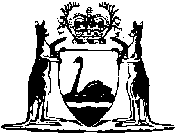 